111年臺南市農村社區農遊體驗深化計畫協助社區辦理8場次食農教育活動規畫書活動主旨　　本計畫食農教育活動以「臺南市農村社區農遊體驗」為串聯焦點，作為農遊體驗的軸線，溝通臺南農村地區的經緯要道，由於農村地區缺乏軌道運輸設備，其交通多半仰賴公路運輸，因此本計畫運用既有的公路基礎建設，作為推廣農遊體驗的軸線，受眾對象包含親子旅遊、一般民眾、學生戶外教學，內容包含優游農村、特色DIY體驗，藉此以活絡當地觀光產業。以親子共學、一般民眾為對象，搭配各種地方農產特色手作體驗，計畫團隊結合「食育」、「農育」聚焦深度農村旅遊之食農教育建立綠色飲食理念，從「食」中了解「農」的寶貴，從「農」中獲得正確的飲食知識。推展有深度、小眾的農村低碳輕旅行之教育活動，拉近城與鄉的距離，成為農村產業新亮點，促使觀光旅遊多一金，譜出人與大自然合一的生命故事。活動目的近年來「公路探源」成為顯學，以往我們每天再習以為常不過的必經之路，霎時有了它的身世。大臺南境內綿密複雜的道路網絡，也都有說不完的過去，諸如臺1線、臺17線、臺17線甲乙、臺19線、臺19甲、172線、174線、臺84線、182線以及府城街道。本計畫透過市道、縣道溝通臺南農村地區的經緯要道，嘗試連結庄社、深入探索，集文化、觀光、旅遊、休憩於一體，以不同以往的角度，揭開大臺南農村社區的美麗面紗，讓學員藉由深度農遊體驗，體會地理、歷史、開發、生態、信仰、人文、產業，美食等，由北往南，由西往東，學員在學習之後能夠透過按圖索驥，規劃一段公路小旅程，不僅可發思古之幽情，更可以藉以建構出屬於古味臺南的食農體驗故事。團隊將協助東山聖賢社區、左鎮公舘社區、善化溪美社區、七股十份社區等4個區域辦理各2場次食農教育活動，傳承宣揚守護土地之心。辦理單位主辦單位：臺南市政府農業局執行單位：中華醫事科技大學參與活動人數於後續協助社區辦理8場次食農教育活動規劃書中提及。與會對象台南在國小、以及一般民眾，適合親子同樂。活動規劃報名方式https://www.beclass.com/rid=2748bf9632adade64251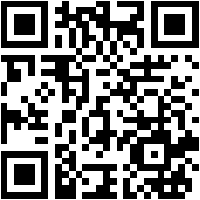 防疫措施參與人員皆採取實名制，均配戴口罩，遵守防疫規範。落實人員體溫及健康狀況監測，倘有發燒(額溫≧ 37.5℃或耳溫≧38℃)、呼吸道症狀或腹瀉等，採取適當的防護措施及引導就醫。準備酒精或洗手液，供參與人員進行酒精消毒；活動進行前及結束後，將桌椅及麥克風等設備，進行酒精消毒。防疫期間，開窗保持室內的空氣流通；參與者須保持社交距離，在室內保持1.5公尺、室外保持1公尺之距離，座位採取梅花座位，維持適當距離。其他注意事項為響應環保，本活動不提供杯水、包裝水以及免洗杯、免洗筷等一次性餐具，請自行攜帶環保杯及環保餐具。主辦單位保有修改、變更或暫停本活動之權利，如有未盡事宜，悉依主辦單位相關規定或解釋辦理，並得隨時補充公告之。聯絡窗口：中華醫事科技大學 李小姐、黃小姐06- 2690493。預估成效本年度計畫藉由點摘大臺南境內綿密複雜的道路網路，以「臺南市農村社區農遊體驗」為串聯焦點作為農遊體驗的軸線，將輔導東山－聖賢社區、七股－十份社區、左鎮－公舘社區、善化－溪美社區。希冀透過焦點農產，主題性的食農教案，以受與饋的正向循環為設計理念，萃取土地的魅力，進而挖掘地方價值，為地域打造全新且吸引人潮的感動經濟。透過推廣在地農業，建立「吃當季、食當地、惜當時」為低碳健康飲食理念，進一步散播並根植低碳永續，愛護地球環境的種子。111年食農教育教案-臺南農村意遊味境東山聖賢社區目前社區執行中的食農教育教內容：　　請依社區目前執行之食農教育教案做填寫。一、單元課程架構表 * 如表格篇幅不足，請依上述格式自行增列。二、單元教學活動設計表     * 如表格篇幅不足，請依上述格式自行增列。111年食農教育教案-臺南農村意遊味境七股十份股份魚鄉目前社區執行中的食農教育教內容：　　請依社區目前執行之食農教育教案做填寫。一、單元課程架構表 * 如表格篇幅不足，請依上述格式自行增列。二、單元教學活動設計表     * 如表格篇幅不足，請依上述格式自行增列。111年食農教育教案-臺南農村意遊味境左鎮公舘社區目前社區執行中的食農教育教內容：　　請依社區目前執行之食農教育體驗做填寫。一、單元課程架構表 * 如表格篇幅不足，請依上述格式自行增列。二、單元教學活動設計表111年食農教育教案-臺南農村意遊味境善化溪美社區目前社區執行中的食農教育教內容：　　請依社區目前執行之食農教育教案做填寫。一、單元課程架構表 * 如表格篇幅不足，請依上述格式自行增列。二、單元教學活動設計表     * 如表格篇幅不足，請依上述格式自行增列。辦理社區辦理時間活動對象活動對象東山聖賢社區111年10月03日(一)09:00-11:30在地學校/聖賢國小在地學校/聖賢國小東山聖賢社區111年10月09日(日)14:00-16:30一般民眾一般民眾左鎮公舘社區111年10月14日(五)09:00-11:30在地學校/左鎮國小在地學校/左鎮國小左鎮公舘社區111年10月14日(五)14:00-16:30一般民眾一般民眾善化溪美社區111年10月04日(二)09:00-11:30在地學校/善糖國小在地學校/善糖國小善化溪美社區111年09月29日(四)14:00-16:30一般民眾一般民眾七股十份社區111年09月27日(二)09:00-11:30在地學校/忠義國小在地學校/忠義國小七股十份社區111年09月27日(二)14:00-16:30一般民眾一般民眾單元名稱教學重點東山聖賢聚落歷史認識因一部影片而大改造的社區認識紅龍果1.如何辨別果肉區分2.栽種流程介紹3.生態友善基地4.加工的認識紅龍果導覽1.紅龍果介紹、2.田間體驗、3採收體驗、4循環經濟介紹，紅龍果DIY紅龍果料理/盆栽製作教案名稱認識紅龍果認識紅龍果設計者王莨耿學習領域綜合、社會、自然綜合、社會、自然時間140分鐘/共3節學習對象國小一年級至成人國小一年級至成人人數10-30人食農教育概念面項■農業生產與環境■飲食健康與消費■飲食生活與文化■農業生產與環境■飲食健康與消費■飲食生活與文化食農教育學習內容1.農業生產與環境
2.認識食物
3.飲食文化
4.農業生產方法
5.食品衛生與安全
6.在地飲食特色主題農產品（請寫1種）品項：紅龍果品項：紅龍果品項：紅龍果品項：紅龍果單元設計理念台南紅龍果產量在臺為全國第四大產區的發展，紅龍果的在台的崛起與沒落。(農業生產與環境)紅龍果是國人很常吃的水果之一， 但大家知道品種在台灣有幾種嗎?常吃的品種有哪些嗎？ 臺灣「紅龍果」為什麼由興轉衰呢？種植面積為什麼這麼多呢？(認識食物、飲食文化)如何吃到健康友善的紅龍果呢? 本活動透過友善栽種農友堅持無毒栽種方式的農民現身說法與農事體驗，從認識栽種到成長、採收方法、包裝等過程，讓餐與者深刻認識與解惑，也吃得安心。 (農業生產與環境、農業生產方法、食品衛生與安全)台南紅龍果產量在臺為全國第四大產區的發展，紅龍果的在台的崛起與沒落。(農業生產與環境)紅龍果是國人很常吃的水果之一， 但大家知道品種在台灣有幾種嗎?常吃的品種有哪些嗎？ 臺灣「紅龍果」為什麼由興轉衰呢？種植面積為什麼這麼多呢？(認識食物、飲食文化)如何吃到健康友善的紅龍果呢? 本活動透過友善栽種農友堅持無毒栽種方式的農民現身說法與農事體驗，從認識栽種到成長、採收方法、包裝等過程，讓餐與者深刻認識與解惑，也吃得安心。 (農業生產與環境、農業生產方法、食品衛生與安全)台南紅龍果產量在臺為全國第四大產區的發展，紅龍果的在台的崛起與沒落。(農業生產與環境)紅龍果是國人很常吃的水果之一， 但大家知道品種在台灣有幾種嗎?常吃的品種有哪些嗎？ 臺灣「紅龍果」為什麼由興轉衰呢？種植面積為什麼這麼多呢？(認識食物、飲食文化)如何吃到健康友善的紅龍果呢? 本活動透過友善栽種農友堅持無毒栽種方式的農民現身說法與農事體驗，從認識栽種到成長、採收方法、包裝等過程，讓餐與者深刻認識與解惑，也吃得安心。 (農業生產與環境、農業生產方法、食品衛生與安全)台南紅龍果產量在臺為全國第四大產區的發展，紅龍果的在台的崛起與沒落。(農業生產與環境)紅龍果是國人很常吃的水果之一， 但大家知道品種在台灣有幾種嗎?常吃的品種有哪些嗎？ 臺灣「紅龍果」為什麼由興轉衰呢？種植面積為什麼這麼多呢？(認識食物、飲食文化)如何吃到健康友善的紅龍果呢? 本活動透過友善栽種農友堅持無毒栽種方式的農民現身說法與農事體驗，從認識栽種到成長、採收方法、包裝等過程，讓餐與者深刻認識與解惑，也吃得安心。 (農業生產與環境、農業生產方法、食品衛生與安全)議題融入聯合國永續發展指標、戶外教育聯合國永續發展指標、戶外教育聯合國永續發展指標、戶外教育聯合國永續發展指標、戶外教育單元目標透過認識聚落發展，了解農業的發展歷史與過程。由生活中常見的品種，引起參加者的學習動機。藉由影片與解說介紹，讓參加者認識紅龍果的生長。農場導覽與實際體驗生產流程，瞭解農民養殖的辛苦。透過認識聚落發展，了解農業的發展歷史與過程。由生活中常見的品種，引起參加者的學習動機。藉由影片與解說介紹，讓參加者認識紅龍果的生長。農場導覽與實際體驗生產流程，瞭解農民養殖的辛苦。學習目標1-1認識聖賢聚落發展1-2瞭解聚落與在地特色2-1辨識紅/白肉類特徵2-2能從不同面向說出紅龍果的相關知識3-1認識紅龍果種植流程3-2認識循環經濟、友善種殖理念3-3能思考紅龍果與環境永續的關係4-1學習種植的技能4-2與農民互動認識養殖職人的日常教學前準備教師準備：紅龍果/枝條/果實/採果剪/盆栽/手套/濾網/水桶教師準備：紅龍果/枝條/果實/採果剪/盆栽/手套/濾網/水桶學生準備：防曬用具、環保餐具學生準備：防曬用具、環保餐具教材來源（或參考資料）耿爸農場耿爸農場耿爸農場耿爸農場單元架構與時間分配單元架構與時間分配單元架構與時間分配單元架構與時間分配單元架構與時間分配教學計畫*教學計畫*教學計畫*教學計畫*教學計畫*時間學習目標教學流程/教學內容教學流程/教學內容教學資源/教學評量第一節40分鐘1-1認識東山聖賢聚落發展1-2瞭解聚落與在地特色1-3認識種植流程1-4認識循環經濟、友善種殖理念1-5能思考紅龍果種植與環境永續的關係活動一：東山聖賢聚落歷史
內容：用地圖和社區的資料簡單介紹聖賢聚落的形成。活動二：認識紅龍果及種植
內容：簡單介紹(1)紅龍果的構造 (2)紅龍果的生長過程、 (3)種植紅龍果的環境、 (4)種植紅龍果的流程活動一：東山聖賢聚落歷史
內容：用地圖和社區的資料簡單介紹聖賢聚落的形成。活動二：認識紅龍果及種植
內容：簡單介紹(1)紅龍果的構造 (2)紅龍果的生長過程、 (3)種植紅龍果的環境、 (4)種植紅龍果的流程耿爸農場/聖賢社區展協會第二節40分鐘2-1學習紅龍果的技能2-2與農民互動認識農業職人的日常活動三：紅龍果導覽與體驗內容：(1)採收體驗；(2)紅龍果枝條的運用；(3)農機具操作解說活動三：紅龍果導覽與體驗內容：(1)採收體驗；(2)紅龍果枝條的運用；(3)農機具操作解說耿爸農場/聖賢社區展協會第三節60分鐘3-1動手做紅龍果飯糰DIY 3-2學習製作盆栽活動三：DIY 內容：(1)製作屬於自己的療癒盆栽(2)共食與分享。活動三：DIY 內容：(1)製作屬於自己的療癒盆栽(2)共食與分享。耿爸農場/聖賢社區展協會單元名稱教學重點＊七股篤加聚落歷史認識全台最大單姓聚落、聚落變遷與發展全民蝦拼攻略常見蝦類認識、蝦子冷知識問答互動認識白蝦及養殖認識白蝦的特徵、養殖流程介紹、魚塭混養關係、循環經濟、生態友善棲地白蝦魚塭導覽與體驗魚塭介紹、傘網體驗、收蝦體驗、SPA介紹、野菜採集DIY白蝦魚塭的輕食餐桌白蝦料理簡介、野菜白蝦料理DIY、品嚐教案名稱蝦咪代誌蝦咪代誌設計者設計者股份魚鄉 廖宜霈、林筱菁股份魚鄉 廖宜霈、林筱菁學習領域綜合、社會、自然綜合、社會、自然時間時間190分鐘/共4節190分鐘/共4節學習對象國小至成人，適合親子體驗國小至成人，適合親子體驗人數人數10-30人10-30人食農教育概念面項■農業生產與環境■飲食健康與消費■飲食生活與文化■農業生產與環境■飲食健康與消費■飲食生活與文化食農教育學習內容食農教育學習內容1.農業生產與環境
2.認識食物
3.飲食文化
4.農業生產方法
5.食品衛生與安全
6.在地飲食特色1.農業生產與環境
2.認識食物
3.飲食文化
4.農業生產方法
5.食品衛生與安全
6.在地飲食特色主題農產品（請寫1種）品項：白蝦品項：白蝦品項：白蝦品項：白蝦品項：白蝦品項：白蝦單元設計理念認識臺南沿海地區養殖漁村的發展與聚落文化，古臺江內海四周自古就以養殖漁業為主， 位於七股的篤加更發展為臺灣最大的單姓聚落，是具人文代表性的養殖漁村。 (農業生產與環境)蝦是國人最常也是最愛吃的海鮮之一， 但大家知道常吃的蝦有哪些嗎？ 民間有哪些跟蝦子有關的民俗與傳說呢？ 臺灣「草蝦王國」為什麼由興轉衰呢？釣蝦場為什麼這麼多呢？為什麼現在白蝦養殖最普遍呢？ (認識食物、飲食文化)坊間常有關於蝦類養殖的負面新聞，真假難辨以訛傳訛，不僅消費者擔心，生產者也憂心。本活動透過堅持無抗養殖的漁民現身說法與魚塭體驗，從放蝦苗、收成方法、去腸泥、冷凍包裝等過程，讓學員深刻認識與解惑，也吃得安心。 (農業生產與環境、農業生產方法、食品衛生與安全)誰說魚塭只有膽固醇？漁民因採友善養殖，魚塭畔常長滿野菜瓜類，帶著學員一起認識常見野生植物，並親採後搭配白蝦入菜，自己做一道正港「在地」的「魚塭料理」。 (在地飲食特色)認識臺南沿海地區養殖漁村的發展與聚落文化，古臺江內海四周自古就以養殖漁業為主， 位於七股的篤加更發展為臺灣最大的單姓聚落，是具人文代表性的養殖漁村。 (農業生產與環境)蝦是國人最常也是最愛吃的海鮮之一， 但大家知道常吃的蝦有哪些嗎？ 民間有哪些跟蝦子有關的民俗與傳說呢？ 臺灣「草蝦王國」為什麼由興轉衰呢？釣蝦場為什麼這麼多呢？為什麼現在白蝦養殖最普遍呢？ (認識食物、飲食文化)坊間常有關於蝦類養殖的負面新聞，真假難辨以訛傳訛，不僅消費者擔心，生產者也憂心。本活動透過堅持無抗養殖的漁民現身說法與魚塭體驗，從放蝦苗、收成方法、去腸泥、冷凍包裝等過程，讓學員深刻認識與解惑，也吃得安心。 (農業生產與環境、農業生產方法、食品衛生與安全)誰說魚塭只有膽固醇？漁民因採友善養殖，魚塭畔常長滿野菜瓜類，帶著學員一起認識常見野生植物，並親採後搭配白蝦入菜，自己做一道正港「在地」的「魚塭料理」。 (在地飲食特色)認識臺南沿海地區養殖漁村的發展與聚落文化，古臺江內海四周自古就以養殖漁業為主， 位於七股的篤加更發展為臺灣最大的單姓聚落，是具人文代表性的養殖漁村。 (農業生產與環境)蝦是國人最常也是最愛吃的海鮮之一， 但大家知道常吃的蝦有哪些嗎？ 民間有哪些跟蝦子有關的民俗與傳說呢？ 臺灣「草蝦王國」為什麼由興轉衰呢？釣蝦場為什麼這麼多呢？為什麼現在白蝦養殖最普遍呢？ (認識食物、飲食文化)坊間常有關於蝦類養殖的負面新聞，真假難辨以訛傳訛，不僅消費者擔心，生產者也憂心。本活動透過堅持無抗養殖的漁民現身說法與魚塭體驗，從放蝦苗、收成方法、去腸泥、冷凍包裝等過程，讓學員深刻認識與解惑，也吃得安心。 (農業生產與環境、農業生產方法、食品衛生與安全)誰說魚塭只有膽固醇？漁民因採友善養殖，魚塭畔常長滿野菜瓜類，帶著學員一起認識常見野生植物，並親採後搭配白蝦入菜，自己做一道正港「在地」的「魚塭料理」。 (在地飲食特色)認識臺南沿海地區養殖漁村的發展與聚落文化，古臺江內海四周自古就以養殖漁業為主， 位於七股的篤加更發展為臺灣最大的單姓聚落，是具人文代表性的養殖漁村。 (農業生產與環境)蝦是國人最常也是最愛吃的海鮮之一， 但大家知道常吃的蝦有哪些嗎？ 民間有哪些跟蝦子有關的民俗與傳說呢？ 臺灣「草蝦王國」為什麼由興轉衰呢？釣蝦場為什麼這麼多呢？為什麼現在白蝦養殖最普遍呢？ (認識食物、飲食文化)坊間常有關於蝦類養殖的負面新聞，真假難辨以訛傳訛，不僅消費者擔心，生產者也憂心。本活動透過堅持無抗養殖的漁民現身說法與魚塭體驗，從放蝦苗、收成方法、去腸泥、冷凍包裝等過程，讓學員深刻認識與解惑，也吃得安心。 (農業生產與環境、農業生產方法、食品衛生與安全)誰說魚塭只有膽固醇？漁民因採友善養殖，魚塭畔常長滿野菜瓜類，帶著學員一起認識常見野生植物，並親採後搭配白蝦入菜，自己做一道正港「在地」的「魚塭料理」。 (在地飲食特色)認識臺南沿海地區養殖漁村的發展與聚落文化，古臺江內海四周自古就以養殖漁業為主， 位於七股的篤加更發展為臺灣最大的單姓聚落，是具人文代表性的養殖漁村。 (農業生產與環境)蝦是國人最常也是最愛吃的海鮮之一， 但大家知道常吃的蝦有哪些嗎？ 民間有哪些跟蝦子有關的民俗與傳說呢？ 臺灣「草蝦王國」為什麼由興轉衰呢？釣蝦場為什麼這麼多呢？為什麼現在白蝦養殖最普遍呢？ (認識食物、飲食文化)坊間常有關於蝦類養殖的負面新聞，真假難辨以訛傳訛，不僅消費者擔心，生產者也憂心。本活動透過堅持無抗養殖的漁民現身說法與魚塭體驗，從放蝦苗、收成方法、去腸泥、冷凍包裝等過程，讓學員深刻認識與解惑，也吃得安心。 (農業生產與環境、農業生產方法、食品衛生與安全)誰說魚塭只有膽固醇？漁民因採友善養殖，魚塭畔常長滿野菜瓜類，帶著學員一起認識常見野生植物，並親採後搭配白蝦入菜，自己做一道正港「在地」的「魚塭料理」。 (在地飲食特色)認識臺南沿海地區養殖漁村的發展與聚落文化，古臺江內海四周自古就以養殖漁業為主， 位於七股的篤加更發展為臺灣最大的單姓聚落，是具人文代表性的養殖漁村。 (農業生產與環境)蝦是國人最常也是最愛吃的海鮮之一， 但大家知道常吃的蝦有哪些嗎？ 民間有哪些跟蝦子有關的民俗與傳說呢？ 臺灣「草蝦王國」為什麼由興轉衰呢？釣蝦場為什麼這麼多呢？為什麼現在白蝦養殖最普遍呢？ (認識食物、飲食文化)坊間常有關於蝦類養殖的負面新聞，真假難辨以訛傳訛，不僅消費者擔心，生產者也憂心。本活動透過堅持無抗養殖的漁民現身說法與魚塭體驗，從放蝦苗、收成方法、去腸泥、冷凍包裝等過程，讓學員深刻認識與解惑，也吃得安心。 (農業生產與環境、農業生產方法、食品衛生與安全)誰說魚塭只有膽固醇？漁民因採友善養殖，魚塭畔常長滿野菜瓜類，帶著學員一起認識常見野生植物，並親採後搭配白蝦入菜，自己做一道正港「在地」的「魚塭料理」。 (在地飲食特色)議題融入聯合國永續發展指標、海洋教育、戶外教育聯合國永續發展指標、海洋教育、戶外教育聯合國永續發展指標、海洋教育、戶外教育聯合國永續發展指標、海洋教育、戶外教育聯合國永續發展指標、海洋教育、戶外教育聯合國永續發展指標、海洋教育、戶外教育單元目標透過認識聚落發展，了解養殖漁業的發展歷史與過程。由生活中常見的蝦類，引起參加者的學習動機。藉由影片與養殖流程介紹，讓參加者認識白蝦的生長。魚塭導覽與實際體驗生產流程，瞭解漁民養殖的辛苦。將親手收上岸的白蝦，自己烹煮料理，飲食教育透過認識聚落發展，了解養殖漁業的發展歷史與過程。由生活中常見的蝦類，引起參加者的學習動機。藉由影片與養殖流程介紹，讓參加者認識白蝦的生長。魚塭導覽與實際體驗生產流程，瞭解漁民養殖的辛苦。將親手收上岸的白蝦，自己烹煮料理，飲食教育學習目標1-1認識篤加聚落發展1-2瞭解聚落與在地特色2-1辨識常見蝦類特徵2-2能從不同面向說出蝦類的相關知識3-1認識白蝦養殖流程3-2認識循環經濟、友善養殖理念3-3能思考白蝦養殖與環境永續的關係4-1學習蝦子養殖的技能4-2與漁民互動認識養殖職人的日常5-1能自己烹煮白蝦料理5-2學習剝蝦技術1-1認識篤加聚落發展1-2瞭解聚落與在地特色2-1辨識常見蝦類特徵2-2能從不同面向說出蝦類的相關知識3-1認識白蝦養殖流程3-2認識循環經濟、友善養殖理念3-3能思考白蝦養殖與環境永續的關係4-1學習蝦子養殖的技能4-2與漁民互動認識養殖職人的日常5-1能自己烹煮白蝦料理5-2學習剝蝦技術1-1認識篤加聚落發展1-2瞭解聚落與在地特色2-1辨識常見蝦類特徵2-2能從不同面向說出蝦類的相關知識3-1認識白蝦養殖流程3-2認識循環經濟、友善養殖理念3-3能思考白蝦養殖與環境永續的關係4-1學習蝦子養殖的技能4-2與漁民互動認識養殖職人的日常5-1能自己烹煮白蝦料理5-2學習剝蝦技術教學前準備教師準備：教學投影片、料理器材教師準備：教學投影片、料理器材學生準備：防曬用具、環保餐具學生準備：防曬用具、環保餐具學生準備：防曬用具、環保餐具學生準備：防曬用具、環保餐具教材來源（或參考資料）股份魚鄉田野調查資料股份魚鄉田野調查資料股份魚鄉田野調查資料股份魚鄉田野調查資料股份魚鄉田野調查資料股份魚鄉田野調查資料單元架構與時間分配單元架構與時間分配單元架構與時間分配單元架構與時間分配單元架構與時間分配單元架構與時間分配單元架構與時間分配教學計畫*教學計畫*教學計畫*教學計畫*教學計畫*教學計畫*教學計畫*時間學習目標教學流程/教學內容教學流程/教學內容教學流程/教學內容教學流程/教學內容教學資源/教學評量第一節10分鐘30分鐘1-1認識篤加聚落發展1-2瞭解聚落與在地特色2-1辨識常見蝦類特徵2-2能從不同面向說出蝦類的相關知識活動一：七股篤加聚落歷史
內容：用古地圖和族譜簡單介紹古臺江內海淤積與七股篤加聚落的形成， 帶入已有百年的養殖產業。活動二：全民蝦拼攻略
內容：用九宮格問答方式刺激學員好奇蝦子在生活中的無所不在，包括食物、產業、傳說、建築、文化等。活動一：七股篤加聚落歷史
內容：用古地圖和族譜簡單介紹古臺江內海淤積與七股篤加聚落的形成， 帶入已有百年的養殖產業。活動二：全民蝦拼攻略
內容：用九宮格問答方式刺激學員好奇蝦子在生活中的無所不在，包括食物、產業、傳說、建築、文化等。活動一：七股篤加聚落歷史
內容：用古地圖和族譜簡單介紹古臺江內海淤積與七股篤加聚落的形成， 帶入已有百年的養殖產業。活動二：全民蝦拼攻略
內容：用九宮格問答方式刺激學員好奇蝦子在生活中的無所不在，包括食物、產業、傳說、建築、文化等。活動一：七股篤加聚落歷史
內容：用古地圖和族譜簡單介紹古臺江內海淤積與七股篤加聚落的形成， 帶入已有百年的養殖產業。活動二：全民蝦拼攻略
內容：用九宮格問答方式刺激學員好奇蝦子在生活中的無所不在，包括食物、產業、傳說、建築、文化等。股份魚鄉自製教材第二節40分鐘3-1認識白蝦養殖流程3-2認識循環經濟、友善養殖理念3-3能思考白蝦養殖與環境永續的關係活動三：認識白蝦及養殖
內容：簡單介紹(1)白蝦的構造與習性、 (2)白蝦的生長過程、 (3)養殖白蝦的環境、 (4)養殖白蝦的流程、 (5)白蝦從收成到桌上食材之間的保鮮過程 活動三：認識白蝦及養殖
內容：簡單介紹(1)白蝦的構造與習性、 (2)白蝦的生長過程、 (3)養殖白蝦的環境、 (4)養殖白蝦的流程、 (5)白蝦從收成到桌上食材之間的保鮮過程 活動三：認識白蝦及養殖
內容：簡單介紹(1)白蝦的構造與習性、 (2)白蝦的生長過程、 (3)養殖白蝦的環境、 (4)養殖白蝦的流程、 (5)白蝦從收成到桌上食材之間的保鮮過程 活動三：認識白蝦及養殖
內容：簡單介紹(1)白蝦的構造與習性、 (2)白蝦的生長過程、 (3)養殖白蝦的環境、 (4)養殖白蝦的流程、 (5)白蝦從收成到桌上食材之間的保鮮過程 股份魚鄉自製教材第三節50分鐘4-1學習蝦子養殖的技能4-2與漁民互動認識養殖職人的日常活動四：白蝦魚塭導覽與體驗內容： (1)用「傘網」抓白蝦； (2)收蝦網體驗； (3)脫腸泥過程； (4)冰磚製作解說活動四：白蝦魚塭導覽與體驗內容： (1)用「傘網」抓白蝦； (2)收蝦網體驗； (3)脫腸泥過程； (4)冰磚製作解說活動四：白蝦魚塭導覽與體驗內容： (1)用「傘網」抓白蝦； (2)收蝦網體驗； (3)脫腸泥過程； (4)冰磚製作解說活動四：白蝦魚塭導覽與體驗內容： (1)用「傘網」抓白蝦； (2)收蝦網體驗； (3)脫腸泥過程； (4)冰磚製作解說合作漁民體驗器材第四節60分鐘5-1能自己烹煮白蝦料理5-2學習剝蝦技術活動五：DIY 白蝦魚塭的輕食餐桌內容： (1)魚塭野菜辨識與採集、 (2)「野菜遇到海」野菜與白蝦料理方式解說、 (3)學員 DIY 料理、 (4)共食與分享。活動五：DIY 白蝦魚塭的輕食餐桌內容： (1)魚塭野菜辨識與採集、 (2)「野菜遇到海」野菜與白蝦料理方式解說、 (3)學員 DIY 料理、 (4)共食與分享。活動五：DIY 白蝦魚塭的輕食餐桌內容： (1)魚塭野菜辨識與採集、 (2)「野菜遇到海」野菜與白蝦料理方式解說、 (3)學員 DIY 料理、 (4)共食與分享。活動五：DIY 白蝦魚塭的輕食餐桌內容： (1)魚塭野菜辨識與採集、 (2)「野菜遇到海」野菜與白蝦料理方式解說、 (3)學員 DIY 料理、 (4)共食與分享。料理器材料理食譜單元名稱教學重點＊認識葛鬱金－來自堊地的白金
（季節限定）葛鬱金採收體驗：帶領參與學員進行葛鬱金採收體驗，親自下田採收、挖掘葛鬱金。透過手作及講解認識葛鬱金生長環境、植物特性及農民智慧。葛鬱金粉製作體驗：引導學員體驗傳統葛鬱金粉製作方式，包含：清洗-脫膜-敲打-洗粉等流程，使學員了解葛鬱金粉的製作方式。葛鬱金雪花糬DIY：葛鬱金創新甜品－葛鬱金雪花糬DIY。透過實作體驗及講解，讓學員認識葛鬱金之調理特性，更加認識葛鬱金。教案名稱認識葛鬱金－來自堊地的白金認識葛鬱金－來自堊地的白金設計者公舘社區學習領域自然生態、食農教育自然生態、食農教育時間60分鐘/共3節學習對象幼兒園至成人幼兒園至成人人數20食農教育概念面項■農業生產與環境■飲食健康與消費■飲食生活與文化■農業生產與環境■飲食健康與消費■飲食生活與文化食農教育學習內容1.在地農業生產與特色2.農業生產與環境3.農業生產方法（請參考附件[食農教育概念架構與學習內容]，條列所選「三面」對應的「學習內容」）主題農產品（請寫1種）品項：葛鬱金 品項：葛鬱金 品項：葛鬱金 品項：葛鬱金 單元設計理念從產地到餐桌，從植物到產品從產地到餐桌，從植物到產品從產地到餐桌，從植物到產品從產地到餐桌，從植物到產品議題融入認識在地產業與文化，認識自己的家鄉認識在地產業與文化，認識自己的家鄉認識在地產業與文化，認識自己的家鄉認識在地產業與文化，認識自己的家鄉單元目標1.認識葛鬱金植物特質及特性2. 了解堊地地質農業發展特質3. 學習傳統農民智慧及運用4.認識左鎮葛鬱金產業興衰、產業推廣作為及創新1.認識葛鬱金植物特質及特性2. 了解堊地地質農業發展特質3. 學習傳統農民智慧及運用4.認識左鎮葛鬱金產業興衰、產業推廣作為及創新學習目標從在地物產促進認識自己的家鄉與土地，並從傳統產業的角度出發，傳承長者過往的經驗與智慧，進而透過現代的視角與創意帶動土地與文化的發展。教學前準備鏟子、鋤頭、桶子（籃子）、大盆、木槌、粗目紗網、爐具鍋具、DIY材料（葛鬱金粉、牛奶、糖、花生粉或芝麻粉）、鐵盤、說明展板鏟子、鋤頭、桶子（籃子）、大盆、木槌、粗目紗網、爐具鍋具、DIY材料（葛鬱金粉、牛奶、糖、花生粉或芝麻粉）、鐵盤、說明展板鏟子、鋤頭、桶子（籃子）、大盆、木槌、粗目紗網、爐具鍋具、DIY材料（葛鬱金粉、牛奶、糖、花生粉或芝麻粉）、鐵盤、說明展板鏟子、鋤頭、桶子（籃子）、大盆、木槌、粗目紗網、爐具鍋具、DIY材料（葛鬱金粉、牛奶、糖、花生粉或芝麻粉）、鐵盤、說明展板教材來源（或參考資料）社區資料社區資料社區資料社區資料單元架構與時間分配單元架構與時間分配單元架構與時間分配單元架構與時間分配單元架構與時間分配教學計畫*教學計畫*教學計畫*教學計畫*教學計畫*時間學習目標教學流程/教學內容教學流程/教學內容教學資源/教學評量第一節60分鐘1-1認識公舘社區聚落發展1-2瞭解聚落與在地特色1-3認識種植流程1-4認識循環經濟、友善種殖理念活動一：葛鬱金採收體驗活動一：葛鬱金採收體驗左鎮公舘社區發展協會第二節60分鐘2-1學習葛鬱金粉的製造技能2-2與農民互動認識農業職人的日常活動一：葛鬱金粉製作體驗活動一：葛鬱金粉製作體驗左鎮公舘社區發展協會第三節60分鐘3-1動手做葛鬱金雪花糬3-2葛鬱金故事館導覽 活動一：葛鬱金雪花糬DIY體驗活動二：葛鬱金故事館導覽活動一：葛鬱金雪花糬DIY體驗活動二：葛鬱金故事館導覽左鎮公舘社區發展協會單元名稱教學重點＊善化溪美社區介紹認識社區農作物及景緻導覽介紹就是蔗樣甘蔗種植與糖的製程及經濟營養價值，它的天然養分能帶給我們身體的好處與實務應用。蔗樣炒就對了邀請在地炒糖達人來到社區教學關於炒黑糖的技巧與經驗分享。椪出甜蜜滋味使用二砂製作椪糖，體驗古早味的體驗。教案名稱就是蔗樣就是蔗樣設計者蕭宇葳學習領域綜合、社會、自然綜合、社會、自然時間110分鐘/共4節學習對象國小至成人，適合親子體驗國小至成人，適合親子體驗人數30-40食農教育概念面項■農業生產與環境■飲食健康與消費■飲食生活與文化■農業生產與環境■飲食健康與消費■飲食生活與文化食農教育學習內容1.農業生產與環境
2.認識食物
3.飲食文化
4.農業生產方法
5.食品衛生與安全
6.在地飲食特色主題農產品（請寫1種）品項：    甘蔗             品項：    甘蔗             品項：    甘蔗             品項：    甘蔗             單元設計理念從產地到餐桌，從植物到產品從產地到餐桌，從植物到產品從產地到餐桌，從植物到產品從產地到餐桌，從植物到產品議題融入認識在地產業與文化，認識自己的家鄉認識在地產業與文化，認識自己的家鄉認識在地產業與文化，認識自己的家鄉認識在地產業與文化，認識自己的家鄉單元目標認識溪美社區甘蔗產業興衰、產業推廣作為及創新認識甘蔗植物特質及特性學習炒糖達人的智慧及運用在家也能做的DIY認識溪美社區甘蔗產業興衰、產業推廣作為及創新認識甘蔗植物特質及特性學習炒糖達人的智慧及運用在家也能做的DIY學習目標從在地物產促進認識自己的家鄉與土地，並從傳統產業的角度出發，傳承長者過往的經驗與智慧，進而透過現代的視角與創意帶動土地與文化的發展。教學前準備教師準備：甘蔗汁、黑糖母、鍋具、鏟子、瓦斯爐、湯匙、木棒、二砂糖、塑膠袋教師準備：甘蔗汁、黑糖母、鍋具、鏟子、瓦斯爐、湯匙、木棒、二砂糖、塑膠袋學生準備：可自備環保餐具、防曬用品學生準備：可自備環保餐具、防曬用品教材來源（或參考資料）社區資料社區資料社區資料社區資料單元架構與時間分配單元架構與時間分配單元架構與時間分配單元架構與時間分配單元架構與時間分配教學計畫*教學計畫*教學計畫*教學計畫*教學計畫*時間學習目標教學流程/教學內容教學流程/教學內容教學資源/教學評量第一節30分鐘1-1認識溪美社區發展1-2瞭解社區在地特色1-3認識種植流程及產季天候等1-4認識循環經濟、友善種殖理念1-5友善小農概念分享活動一：認識溪美社區重點農作及社區特色活動一：認識溪美社區重點農作及社區特色善化溪美社區發展協會第二節10分鐘2-1學習甘蔗的大小事2-2介紹甘蔗特性及生長環境活動二：就是蔗樣活動二：就是蔗樣善化溪美社區發展協會第三節40分鐘3-1學習黑糖的製籌過程3-2與達人互動認識農業職人的經驗與智慧並動手體驗活動三:蔗樣炒就對了活動三:蔗樣炒就對了善化溪美社區發展協會第四節30分鐘4-1動手做DIY利用二砂糖製作簡易糖製品4-2促進親子關係4-3分享與共食活動四:椪出甜蜜滋味活動四:椪出甜蜜滋味善化溪美社區發展協會